Cover Crop and Soil Health Field Day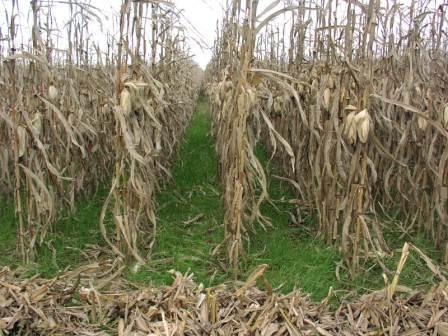 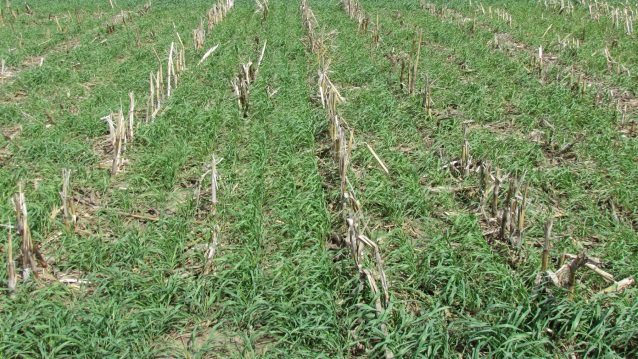 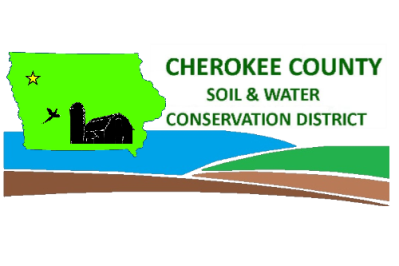 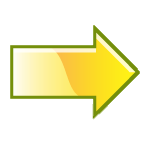 